Type ildsted/ merke/modell: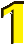 Diameter innvendig:Utvendig:   Pipediameter, innvendig:     Type pipe: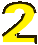 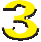    Farge: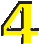   Type tilkobling: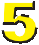 (Kryss av for kun en av de tre typer tilkopling)150 mmHalvisolert + helisolertSvart200 mmGråHelisolert250 mmMed tilluftHvitAnnen:StartboksH4	H1	H4	H1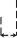 H3	H3ATotalhøyde (H1)	Høyde over tak (H2)	Takhøyde innvendig 1. etg. (H3)Takhøyde innvendig 2. etg. (H4)	Takvinkel yttertak (V)	Takvinkel innertakEtasjer med synlig pipe	Avstand til pipe (A)Type forskyvning	FB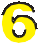 Forskyvning i rommet	Forskyvning i rom med skråtakVinkel på forskyvningen:FHHøyde på begynnelsen på forskyvningen (H5):Ønsket høyde på forskyvningen (FH):H5Ønsket bredde påforskyvningen c/o (FB):Ønsket lengde på forskyvningen (FL):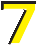 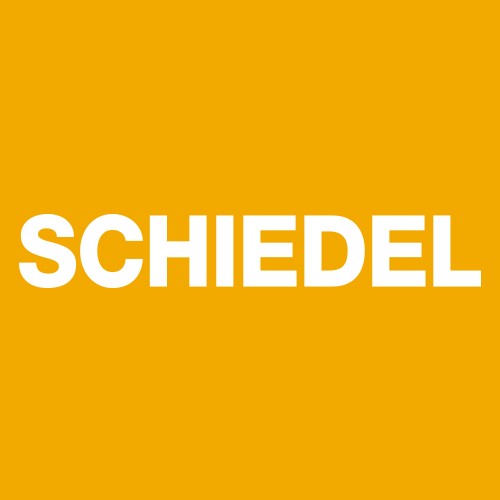 Fyll ut og send pr email til: norge@schiedel.com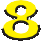 Schiedel Skorsteiner AS - Lørenskogveien 75 - 1470 Lørenskog - Tlf.: 21 05 92 00 - Epost: norge@schiedel.com Web: www.schiedel.noTilbehør:Over yttertak:Innvendig:Rund pipeUisolert startrørFirkantet beslagSynlig overgangFeielukeSpjeldWirefesteTakgjennomføringStøttestagKommentarer: